Name ___________________________AVESWhat is the study of birds called?What is THE trait that distinguishes birds from all other animals?How does the number of species of birds compare to other classes of vertebrates?Next to each statement, write whether it is describing altricial or precocial birds.____________________  less parental care____________________  lays 10-20 eggs____________________  hatch out helpless____________________  tend to nest on ground____________________  lay less than 6 eggs____________________  more parental care____________________  hatch out better developed____________________  tend to nest in treesName two examples of altricial birds.Name two examples of precocial birds.Label the parts of a feather: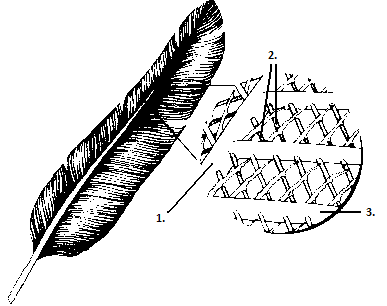 Name  and describe 3 types of feathers Give two examples for each of the general types of birds:Waterfowl – Raptors – Flightless – Songbirds – Upland game birds – Shorebirds - What is preening?